Региональная спортивная общественная организация «Федерация автомобильного спорта Челябинской области»Челябинское областное отделение Всероссийского Общества АвтомобилистовМБУ АСК «ТРАССА 74»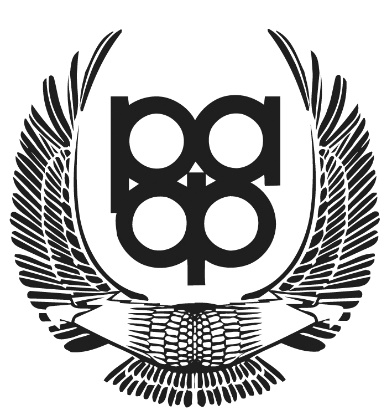 I этап ULD GetPetrol Drift Cup 2023ЧАСТНЫЙ РЕГЛАМЕНТСОГЛАСОВАНО:Президент РСОО «ФАС»_______________ А.И. Братенев УТВЕРЖДАЮ:Руководитель Уральской Лиги Дрифта_______________ С.А. АнкудиновЧелябинск, 2023Общие положения Настоящий регламент является основным дополнительным документом для организации и проведения первого этапа ULD GetPetrol Drift Cup 2023. Основным документом для организации и проведения соревнований является общий регламент ULD GetPetrol Drift Cup 2023 (см. на сайте uraldrift.ru). Организаторы этапа:Министерство по физической культуре и спорту Челябинской области;Региональная спортивная общественная организация «Федерация автомобильного спорта Челябинской области» (РСОО «ФАС»);Челябинское областное отделение Всероссийского Общества Автомобилистов (ЧОО ВОА);Уральская Лига Дрифта (ULD);Физкультурно-спортивный клуб ЮУрГУ (ФСК ЮУрГУ);МБУ АСК «ТРАССА 74». Организационный комитет, официальные лица этапа: Идентификация официальных лиц этапа: все официальные лица этапа – бейджи, черно-желтые жилеты с логотипом ULD; маршалы на трассе – оранжевые жилеты; сотрудники фотослужбы – желто-зеленый жилет с надписью «ФОТОГРАФ». Полный список официальных лиц публикуется в день проведения этапа в информационном бюллетене.Дата, место и программа проведения этапа Соревнование проводится 18 июня 2023 года (воскресенье) на Автоспортивном комплексе «Трасса 74» по адресу: г. Челябинск, ул. Северный луч 2Д. Программа проведения этапа:09.00 – регистрация участников. 10.00 – брифинг 1.10.30 – тренировки. 13.30 – брифинг 2.14.00 – квалификация. 15.30 – брифинг 3. 16.00 – открытие соревнований, парные заезды. 18.00 – автограф-сессия. 18.30 – награждение. 19.00 – дрифт-такси. 20.00 – закрытие трассы.Заявочные взносы Заявочный взнос с одного участника составляет 5000 рублей (при предварительной регистрации до 23:59 11 июня 2023 года) или 7000 рублей (при регистрации после указанного срока). Экологический залог - 5000 рублей. Регистрация участников: https://vk.com/uraldrift?w=wall-26774842_69249 Размер заявочного взноса команды составляет 1000 рублей за каждого пилота, (при предварительной регистрации до 23:59 11 июня 2023 года) или 2000 рублей (при регистрации после указанного срока).   Ответственность за сбор и расходование стартовых взносов несёт Уральская Лига Дрифта.Стартовые номера и реклама Стартовые номера и полоса «ULD» на лобовом стекле являются обязательными для размещения, участники не могут от них отказаться.  Дополнительно на наружных поверхностях кузова каждого автомобиля, участвующего в соревновании, размещаются официальные наклейки соревнования согласно приложению 7. Участники могут отказаться от размещения этих наклеек, заплатив организатору дополнительный взнос в размере 10000 рублей. В течение всего соревнования официальные наклейки должны быть закреплены на автомобиле, при этом они должны быть полностью видны, и не могут перекрываться какими-либо другими наклейками. За нарушение этого требования Участник наказывается денежным штрафом в размере 10000 рублей. За отсутствие стартовых номеров Участник может быть исключен из соревнования.Условия проведения Правила постановки автомобилей в парк сервиса: участник проезжает в парк сервиса по спискам предварительной регистрации. В парк сервиса с участником допускаются: один автомобиль технической поддержки, 4 члена команды (механики, фото-видеографы и пр.). Пропуски на членов команды получает пилот. Контролеры парка сервиса производят расстановку согласно схеме размещения автомобилей (публикуется на сайте uraldrift.ru не позднее, чем за 3 дня до этапа).  В случае если участник не подавал предварительную заявку, ему необходимо сообщить об этом на въезде маршалу, пропускающему участников на территорию проведения соревнований. Далее участнику нужно дождаться офицера парка сервиса, запарковать автомобиль и сразу же пройти регистрацию. Тренировочные заезды проходят на трассе соревнования в порядке живой очереди. Квалификация проходит на трассе соревнования. Количество тренировочных и зачетных попыток определяется в день гонки. Заправка автомобилей разрешена только в «Зоне заправки» в присутствии офицера парка сервиса или технического комиссара. Во время заправки двигатель автомобиля должен быть заглушен. Участнику рекомендуется находиться вне автомобиля. Если участник во время заправки находится в автомобиле, то ремни безопасности должны быть расстегнуты, замок двери должен быть разблокирован. Механики, производящие заправку, должны иметь при себе огнетушитель, специально предназначенный для тушения горючих жидкостей, с общей емкостью огнегасящего состава не менее 2 кг. Разлитое топливо должно быть немедленно убрано механиками, осуществляющими заправку автомобиля. Зона шиномонтажа находится в парке сервиса. Шиномонтажные услуги для участников соревнования осуществляются бесплатно. Требования к участникам, технические требования к автомобилям, особенности судейства и другие условия соревнования описаны в общем регламенте Чемпионата (см. на сайте uraldrift.ru). Официальное открытие соревнования проходит перед парными заездами. Ведущий представляет только участников, прошедших в ТОР-16 (ТОР-32). Участники по очереди выезжают на трассу соревнований, выполняя небольшие шоу-элементы для зрителей, и останавливаются в один ряд лицом к зрителям. Каждый участник должен выйти из автомобиля и поприветствовать зрителей. После выступления официальных лиц все участники (по команде ведущего) возвращаются в парк сервиса и сразу готовятся к парным заездам. В парк сервиса допускаются организаторы, участники и их механики, пресса, зрители категорий стандарт+ и премиум. Знаками отличия для допуска являются браслеты разных цветов. Бейджи не являются пропуском на мероприятие и в парк сервиса.  Право находиться в предстартовом накопителе имеют официальные лица, участники соревнований и ОДИН механик из команды участника. Механик обязан иметь браслет с номером участника и жилет установленного образца (приложение 2).Пресс-центр гонки Пресс-центр гонки работает 18 июня 2023 года на месте проведения гонки (г. Челябинск, Северный луч 2Д). Доступ в пресс-центр получают представители СМИ, оформившие предварительную аккредитацию.  Для съемки на трассе и в парке сервиса гонки обязательно прохождение инструктажа по безопасной работе на гонке (см. расписание). Расписание работы пресс-центра: 10:00 – аккредитация СМИ, проведения инструктажей по безопасной работе на гонке; 13:30 – аккредитация СМИ, проведения инструктажей по безопасной работе на гонке;15:30 – инструктаж по безопасной работе на гонке;19:00 – завершение работы пресс-центра гонки.Награждение победителей Процедура награждения проходит на территории проведения соревнований на фоне официального клетчатого баннера гонки не ранее чем через 20 минут после финального заезда.  Участники должны быть в комбинезонах или в одежде своего спонсора. Рекомендуется бейсболка ULD или бейсболка спонсора. Участники, занявшие I, II, III места, награждаются кубками, дипломами, денежными призами и шампанским, которое рекомендуется взрывать сразу после награждения всех трех призеров. Команды, занявшие I, II, III места в командном зачете, награждается кубком и дипломом. Организатор оставляет за собой право устанавливать дополнительные призы и подарки. Денежный призовой фонд формируется из стартовых взносов (1000 рублей с каждого стартового взноса). Денежный призовой фонд делится среди призеров следующим образом:
I место: 50%  призового фонда
II место: 30%  призового фонда
III место: 20%  призового фондаСвязь с организаторами:Сергей Анкудинов, директор гонки   	            	Тел.: 8-909-74-333-47      E-mail: info@uraldrift.ru Алексей Хрущев, зам. директора гонки            Тел.: 8-909-0-777-506      E-mail: info@uraldrift.ru Екатерина Аксеновских, аккредитация СМИ 	Тел.: 8-903-088-74-01      E-mail: info@uraldrift.ru